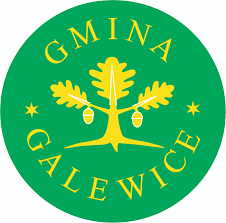 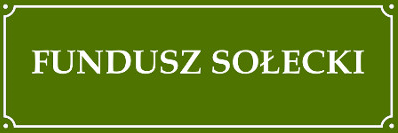 Galewice, 13.02.2023 r.RIiRG.3050-6.1.23ZAPYTANIE OFERTOWE Nr 11.2023Zamawiający:  Gmina Galewice, ul. Wieluńska 5 98-405 Galewice.Tryb udzielenia zamówienia:Do niniejszego postępowania nie stosuje się przepisów ustawy  z dnia 11 września 2019 r. – Prawo zamówień publicznych (t. j. Dz. U. z 2022 r. poz. 1710, zm.: z 2020 r. poz. 1517; z 2022 r. poz. 1933, poz. 1812 i poz. 2185).Postępowanie prowadzone jest na podstawie § 4 ust. 2 pkt 3 Regulaminu udzielania zamówień publicznych, których wartość nie przekracza wyrażonej w złotych równowartości kwoty 130 000 zł. w Gminie Galewice, wprowadzonego Zarządzeniem Nr 59.2022 Wójta Gminy Galewice z dnia 31 marca 2022 r. III. Opis przedmiotu zamówienia:Zakup z montażem altany wraz z domkiem narzędziowym dla Sołectwa Foluszczyki1. Zakres przedmiotu zamówienia obejmuje zakup wraz z dostawą i montażem altany wraz z domkiem narzędziowym. Wykonany powinien być z drewna sosnowego, impregnowanego dwukrotnie drewnochromem w kolorze: tik. Dach konstrukcji powinien być pokryty gontem bitumicznym w kolorze: czarny. Wymiar całkowity domku powinien mieć 7 x 4 m, z czego altana powinna mieć wymiary max 5 x 4 m, natomiast domek max 2 x 4 m.  Ścianki powinny być zbudowane z kantówki 8 x 4 cm oraz z desek boazeryjnych o grubości od 17 mm do 20 mm. W skład całej konstrukcji domku powinny wchodzić także: jedno okno o rozmiarze 120 x 90 wraz z okiennicą zamykaną na kłódkę oraz otwierane na zewnątrz drzwi zamykane na kłódkę. Okno powinno być usytuowane w środku altany natomiast drzwi powinny znajdować się na zewnątrz. Wysokość ścian bocznych: ok. 2,05 m. Wysokość całkowita: ok. 3,20 m. Kąt nachylenia dachu: ok. 25 stopni. Słupy nośne min.: 12 x 12. Dodatkowo altana wraz domkiem powinna być przymocowana do podłoża wykonanego z kostki. Przykładowa altana wraz z domkiem narzędziowym stanowi załącznik Nr 1.3. Zadanie realizowane w ramach funduszu sołeckiego Sołectwa Foluszczyki na 2023 rok pn. Zagospodarowanie terenu sołeckiego dla Sołectwa Foluszczyki. IV. Termin realizacji zamówienia.Termin realizacji zamówienia –  od podpisania umowy do dnia 31.08.2023r.V. Opis warunków płatności.Termin płatności faktury: min. 14 dni.VI.  Kryterium oceny ofert.1. Jedynym kryterium oceny ofert jest najniższa cena brutto za całość zamówienia.VII. Termin gwarancjiZamawiający wymaga udzielenia minimum 12 miesięcy gwarancji na przedmiot zamówienia.VIII. Sposób przygotowania i złożenia oferty:Ofertę należy sporządzić wypełniając formularz ofertowy (zał. Nr 2). W formularzu ofertowym należy podać cenę jednostkową brutto oraz cenę brutto ogółem oferty.Ofertę można złożyć osobiście w sekretariacie pok. 208, lub przesłać za pośrednictwem poczty, kuriera na adres Gmina Galewice, ul. Wieluńska 5, 98-405 Galewice lub faksem (62/7838625) lub drogą elektroniczną na adres sekretariat@galewice.pl. W przypadku składania oferty pocztą należy opisać kopertę „Oferta cenowa na zakup z montażem altany wraz z domkiem narzędziowym dla Sołectwa Foluszczyki”.W przypadku składania oferty drogą elektroniczną wymagany jest skan wypełnionej i podpisanej oferty.Dokumenty składane w formie kserokopii muszą być potwierdzone za zgodność z oryginałem przez Wykonawcę.Wszystkie koszty związane z przygotowaniem oferty ponosi składający ofertę. Ofertę należy sporządzić w języku polskim pod rygorem nieważności.Wymaga się, aby wszelkie poprawki były dokonane w sposób czytelny oraz opatrzone podpisem osoby podpisującej ofertę.Oferty złożone po terminie nie będą rozpatrywane.Termin składania ofert: do dnia 24.02.2023 r. do godz. 1400Do oferty należy dołączyć wypełniony i podpisany formularz ofertowy (zał. Nr 2) oraz wizualizacja z opisem technicznym. IX. Osobą wyznaczoną do bezpośredniego kontaktowania się z Wykonawcami jest Katarzyna Owczarek- tel. 62 78 38 626.Załączniki: 1. Przykładowa altana wraz z domkiem narzędziowym – zał. Nr 1.2. Formularz ofertowy – zał. Nr 2.Zapytanie ofertowe służy rozeznaniu rynku i nie zobowiązuje Zamawiającego do złożenia zamówienia.Sporz. K. Owczarek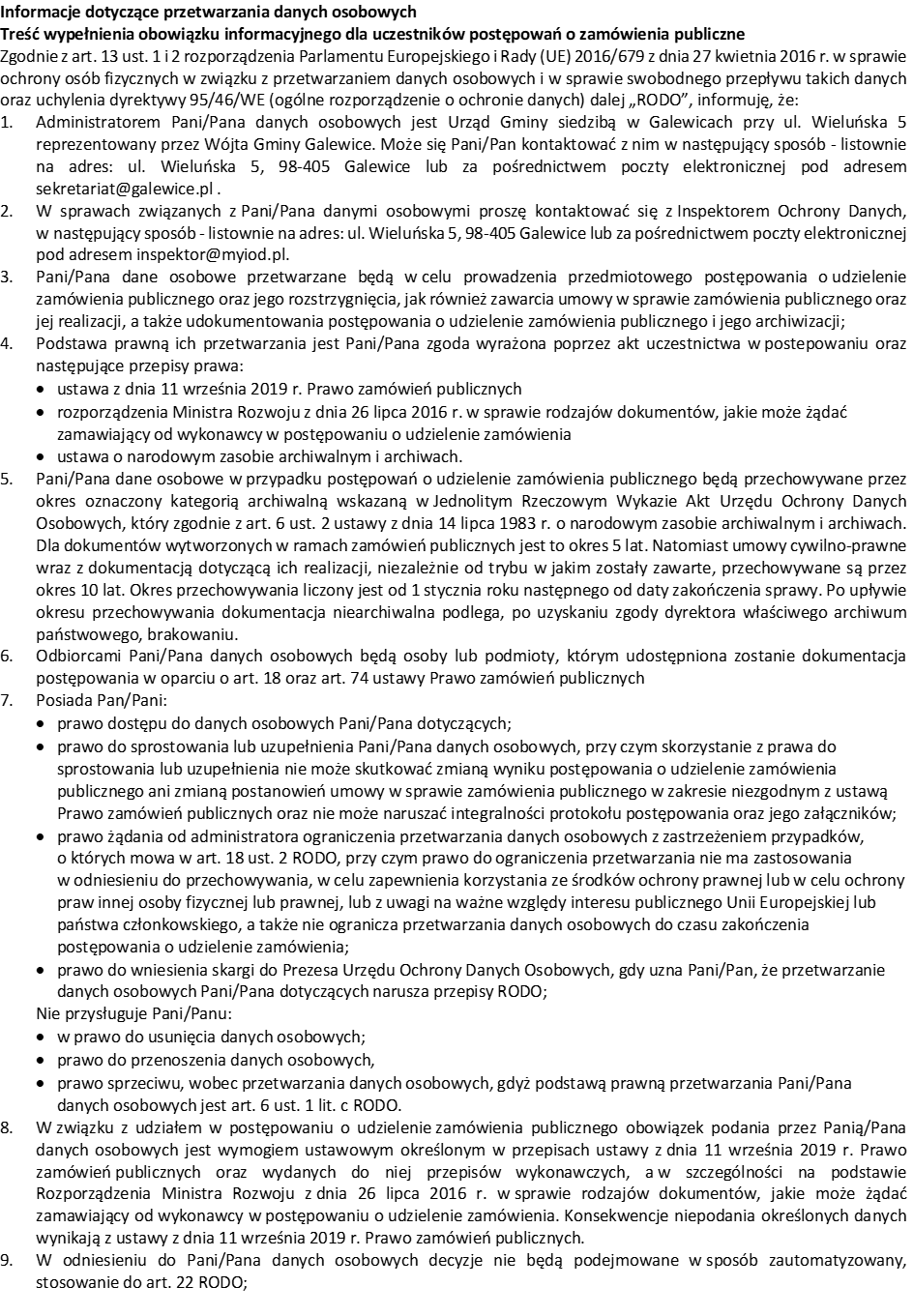 